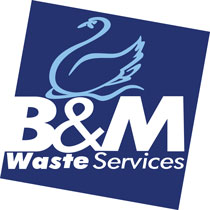 B&M Waste Services ROLE PROFILE: IT Support AnalystMain office: Bromborough, WirralWorking hours: 8.30 – 17.00, Mon to FriDepartment: ITReporting line: TBC About B&M Waste Services is a customer centric, forward-thinking waste and recycling solutions provider with depots located all over the UK.Our award-winning business is seeking a talented, hardworking, and ambitious IT support analyst to grow our IT function.The Role  This is a support position that requires strong communication and customer service skills, as well as excellent technical knowledge. The Support Analyst provides a customer interface for the IT Service Delivery team through the day-to-day operation and management of B&M Wastes’ IT Service Desk. The Support Analyst's principal duty is the support of B&M Waste staff in the use of their computers and associated software.Key Responsibilities:Providing customer centred IT support, adhering to service level agreements to provide call handling, ticket and incident management, escalation and 1st line investigation and resolution in line with ITIL standardsFirst point of contact for all support of hardware and software problemsLogging of incidents, requests, and problemsEnd to end resolution of desktop support problemsWorking with people at all levels of the business to proactively ensure productivity and that issues are quickly and professionally resolvedMonitoring open service desk tickets, ensuring resolutions and appropriate updates are carried outInitial response and diagnosis of hardware and software issuesEnsure logging, tracking, and updating of ITSM via ITIL based processesPreparation of documentation, and gathering of information to knowledge share with teamSuggest and develop ideas for improving service quality and customer satisfactionOn site and remote support to other sites within the group (will require travelling)The ideal candidate will be:Minimum 2 years’ experience in a similar role, with a proven track record of 1st/2nd line supportProven experience of working with Tier 1 Microsoft applications (M365) EssentialProven Experience of ITSM tools EssentialExperience with ManageEngine ServiceDesk Plus highly desirableKnowledge of the operational and support aspects of computer systems, hardware, software and peripheral equipment including but not limited to: Active Directory, M365 application suite, Windows 10, Intune, Azure, SharePoint, Microsoft Defender, Cloud Computing, Cloud based telephony systemsBasic network experience essentialMust have a valid driver’s licence and own carCandidate Profile:Be a team playerAble to work on own initiativeBe able to empathise with business stakeholdersRemain calm in times of pressureCompany InfoThe Health, Safety and Wellbeing of our employees is very important to us. It is your responsibility to take reasonable care of your own and other people’s Health and Safety and must cooperate with us on Health and Safety matters.  You will always represent the company in a professional capacity. To apply, please send your CV and cover letter to itjobs@bandmwaste.com  